Протокол № 23заседания Наблюдательного совета муниципального автономного общеобразовательного учреждения «Гимназия Квант»Присутствовали: Шабарова Е.П., Ермолаева О.В., Розбаум А.Р.,  Дорогова Н.А., Свинарева Л.А.Отсутствовали: Зуйкова Т.А., Филинкова Е.В., Приглашенные: директор МАОУ «Гимназия Квант» Киселева Е.Л., ПОВЕСТКА ДНЯ:1. Утверждение организации на поставку учебников на 2014/15 учебный год.2. Разное.Слушали по первому вопросу:Выступила Свинарева Л.А. , гл. бухгалтер гимназии. Сообщила о том,  что в этом году из регионального  бюджета гимназии выделено 101200 руб., на приобретение учебников и 11900 руб., на учебные пособия. При этом потребность в средствах в 3-3,5 раз больше, так как 5 классы переходят  на ФГОСы и необходимо полностью менять комплект учебников.Выступила Киселёва Е.Л. .В своем выступлении познакомила присутствующих с мониторингом цен у поставщиков учебной литературы , с которыми последние годы сотрудничала гимназия. Это ИП «Степанов Ю.Я», «Учебная книга – опт» (ИП Нужин И.А.) ООО «Книжный поток».В ходе анализа предложений все члены Наблюдательного совета остановили выбор на ООО «Книжный поток», предлагавших помимо прямых поставок от издательства, бесплатной доставки и гарантии качества еще и самые низкие цены. Кроме того гимназия в случае выбора данной фирмы получит дисконтную карту, дающую право на приобретение товаров в магазине «Библион» с 15% скидкой.Киселёва Е.Л. сообщила также, что на протяжении многих лет уже сотрудничали с данным поставщиком, и он никогда не подводил. Все заказы были выполнены в срок вне зависимости от оплаты.Голосовали по вопросу:единогласно за воздержавшихся нетРешили:Утвердить в качестве поставщика учебников и учебных пособий для гимназии ООО «Книжный поток» как партнера, удовлетворяющего соотношение цены и качества продукции.Слушали по второму вопросу:Выступала Киселёва Е.Л., она сообщила членам совета о ходе ремонтных работ. В этом году на ремонтные работы не выделено бюджетных средств. Приходится рассчитывать только на собственные силы и помощь родителей. Благодаря такой помощи собраны средств на замену 14 окон (8 окон – фасад первого этажа;3 окна – спальная;3 окна – холл 2 этажа). Будет отремонтирован административный блок (кабинет директора и учительская). Ремонтные работы проводит «СУ-5» -  наши давние партнеры. Эта организация работает быстро и очень качественно. Киселёва Е.Л. обратилась к Совету с просьбой подготовить благодарственные письма спонсорам (ООО «Панацея - Н», ЗАО «Сплав – М», ЗАО «Энергомарш», «СУ-5», семье Федоровых, Колосовских) за помощь в организации ремонтных работ.Голосовали:за – 5 чел.против – 0 воздержалось – 0Решили:К торжественной линейке, посвященной Дню знаний подготовить благодарственные письма спонсорам от Наблюдательного совета.Председатель                                                                            О.В. Ермолаева 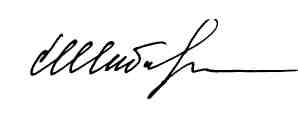 Секретарь                                                                                  Е.П. Шабароваг. Великий Новгород                               «06» июля 2014 г.